New Educational Program 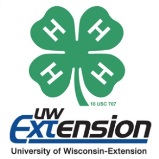 At your table and as a group, select three (3) Life Skills from the “Targeting Life Skills model to focus on.  For each Life Skill brainstorm a “NEW” educational program that a 4-H Club could incorporate into an annual calendar.LIFE SKILL________________________________________NEW EDUCATIONAL PROGRAM DESCRIPTION________________________________________________________________________________________________________________________________________________________________________________________________________________________________________________________________________________________________________________________________________________________________________________________________________________________________________________________________________________________________________________________________________________________________________________________________________________________